VSTUPNÍ ČÁSTNázev moduluNovověkKód modulu82-m-3/AA28Typ vzděláváníOdborné vzděláváníTyp moduluodborný teoretickýVyužitelnost vzdělávacího moduluKategorie dosaženého vzděláníH (EQF úroveň 3)L0 (EQF úroveň 4)Skupiny oborů82 - Umění a užité uměníKomplexní úlohaNovověkObory vzdělání - poznámky82-51-H02 Umělecký truhlář a řezbář82-51-L02 Uměleckořemeslné zpracování dřevaDélka modulu (počet hodin)40Poznámka k délce moduluPlatnost modulu od30. 04. 2020Platnost modulu doVstupní předpokladyNejsou stanovenyJÁDRO MODULUCharakteristika moduluCílem modulu je osvojení znalostí období novověku. Žák se seznámí s uměním jednotlivých slohů novověku (architektury, sochařství, malířství) a uměleckořemeslnými výrobky (nábytek, techniky jejich zhotovení ).Po absolvování modulu žák charakterizuje a identifikuje umělecké objekty novověku verbálně i vizuálně.Očekávané výsledky učeníŽák:se seznámí s uměním jednotlivých slohů novověku (architektury, sochařství, malířství)se seznámí s uměleckořemeslnými výrobky (nábytkem, technikou jejich zhotovení)provede rozbor vlastního uměleckého díla z hlediska jeho funkčního zařazení, zejména vztahu formy a obsahucharakterizuje a vyhodnotí teoretický a praktický význam dílaObsah vzdělávání (rozpis učiva)Obsahové okruhy učiva:Umění jednotlivých slohů novověkuRenesance: architektura, sochařství, malířství, památky v Evropě a českých zemíchBaroko: architektura, sochařství, malířství, památky v Evropě a českých zemích
	uměleckořemeslné zpracování dřeva – materiály, techniky – Boulle, zlacení, ornamentRokoko: architektura, sochařství, malířství, památky v Evropě a českých zemích
	uměleckořemeslné zpracování dřeva – materiály, techniky – maleb a laků na dřevě, ornament, nábytek – konstrukce, sloh interiérůUměleckořemeslné techniky a  uměleckořemeslné zpracování dřevamateriálytechnikyornamentnábytekkonstrukce v období novověkuCharakteristika a rozbor uměleckého dílateoretický a praktický význam dílaUčební činnosti žáků a strategie výukyStrategie učení: ve výuce se doporučuje kombinovat níže uvedené metody výuky.Metody slovní:odborný výklad s prezentacíPřímé vyučování:přednes s použitím odborné literatury – obrazové publikace dějin umění a historického nábytku a technik)hodnocené domácí úkoly (hledání materiálů a informací k danému tématu)orientace žáků v učivu (diskuze, písemná práce, ústní zkoušení)hodnocená samostatná práce (prezentace)přednes prezentace před spolužáky ve tříděSpecifikace samostatné práce:teoretická část (teoretický popis tématu)praktická část (porovnání jednotlivých uměleckořemeslných výrobků nebo technik napříč historizujícími obdobími, výsledky pozorování)závěr (výsledky práce)6 až 10 stran včetně příloh (schémata, fotografie, aj.)Učební činnosti žáků:seznámí se a následně popíše umění jednotlivých slohů novověkuseznámí se a následně popíše uměleckořemeslné techniky a  uměleckořemeslné zpracování dřevacharakterizuje a rozebere umělecké díloaktivně se zapojuje do výuky a zodpovídá kontrolní otázky vyučujícíhoZařazení do učebního plánu, ročník2. a 3. ročníkVÝSTUPNÍ ČÁSTZpůsob ověřování dosažených výsledkůPísemná nebo ústní forma zkoušenízákladní pojmy a terminologieSamostatná práce žáků:zpracování vlastní prezentaceV rámci výuky jsou ověřovány především teoretické dovednosti formou samostatné práce.Ověřované okruhy:umění jednotlivých slohů novověkuuměleckořemeslné techniky a  uměleckořemeslné zpracování dřeva v období novověkucharakteristika a rozbor uměleckého dílaKritéria hodnoceníProspěl – neprospělProspěl: samostatné předvedení orientace v učivu a správné řešení úkolůústní forma zkoušení: úplné a správné řešení úkolůpísemná forma zkoušení: úplné a správné řešení písemné práce včetně grafické úpravyNeprospěl: nedokáže se orientovat v učivu, úkoly řeší jen s pomocí učiteleústní forma zkoušení: zkoušení má po obsahové stránce větší závadypísemná forma zkoušení: neúplné řešení písemné práce s většími závadamiDoporučená literaturaADAMEC, J., ŠAMŠULA, P., Průvodce výtvarným uměním 2, Praha: Vydavatelství a nakladatelství Práce, 1995BLÁHA, J., ŠAMŠULA, P., Průvodce výtvarným uměním 3, Praha: Vydavatelství a nakladatelství Práce, 1996MRÁZ, B., Dějiny výtvarné kultury 2, IDEA SERVIS, ISBN 80- 85970-13-9BRUNSCHWILER,J., Stilkunde fur Schreiner: Th.Schafer, Hannover 1986BECKER,E.,Gold Leaf, Surrey England: Bushwood Books, 1998MEDKOVÁ, E., BOHMANOVÁ, A., Starožitný nábytek – údržba a opravy, Praha: SNTL, Práce 1985DLABAL, Stanislav. Nábytkové umění: vybrané kapitoly z historie. Praha: Grada, 2000. Stavitel. ISBN 80-7169-655-2.PoznámkyObsahové upřesněníOV RVP - Odborné vzdělávání ve vztahu k RVPMateriál vznikl v rámci projektu Modernizace odborného vzdělávání (MOV), který byl spolufinancován z Evropských strukturálních a investičních fondů a jehož realizaci zajišťoval Národní pedagogický institut České republiky. Autorem materiálu a všech jeho částí, není-li uvedeno jinak, je Irena Svobodová. Creative Commons CC BY SA 4.0 – Uveďte původ – Zachovejte licenci 4.0 Mezinárodní.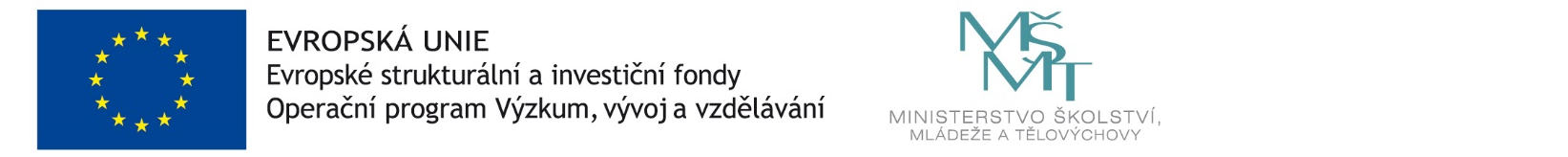 